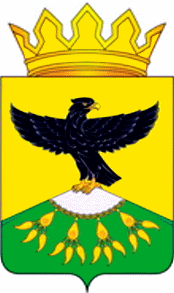 Российская ФедерацияРеспублика ДагестанМинистерство образования и науки РДУправление образования Администраций муниципального образования « Кулинский  район »МУНИЦИПАЛЬНОЕ  КАЗЕННОЕ ОБЩЕОБРАЗОВАТЕЛЬНОЕ УЧРЕЖДЕНИЕ                                                                                    « ВАЧИНСКАЯ СРЕДНЯЯ ОБЩЕОБРАЗОВАТЕЛЬНАЯ ШКОЛА»_________________________________________________________________________________________________          368 390  Республика Дагестан,  МО  « Кулинский район » , с. Вачи  телефон 2 -13 - 85 / факс: 2-13-85                                                                                                                                                            ИНН 0518001620; КПП 051801001; ОГРН 10600521001629Положениео реализации образовательных программ с применением электронного обучения и дистанционных технологий  в МКОУ «Вачинская СОШ»I. Общие положенияНастоящее положение регулирует организацию деятельности МКОУ «ВАЧИНСКАЯ СОШ» (далее - Школа) на период дистанционного обучения.Данное Положение разработано в целях определения единых подходов к деятельности Школы по организации учебно-воспитательного процесса в период дистанционного обучения, обеспечению усвоения обучающимися обязательного минимума содержания образовательных программ.Нормативной базой для реализации настоящего Положения являются:Федеральный Закон Российской Федерации № 273 «Об образовании в Российской Федерации» от 29.12.2012 (ст. 16, 28);Приказ Министерства образования и науки российской Федерации №816 от 23.08.2017 «Об утверждении  порядка  применения  организациями,  осуществляющими  образовательную деятельность,  электронного  обучения,  дистанционных  образовательных  технологий  при реализации образовательных программ »;письмом Министерства образования и науки РД № 06-3279/01-09/20 от 03.04.2020 г. "О реализации образовательных программ начального общего, основного общего, среднего общего образования и дополнительных общеобразовательных программ с применением электронного обучения и дистанционных образовательных технологий".Устав МКОУ «ВАЧИНСКАЯ СОШ».В период дистанционного обучения Школа с 1 по 11 класс переходит на обучение с использованием дистанционных образовательных технологий (далее по тексту  - ДОТ).ДОТ - образовательные технологии, реализуемые в основном с применением информационно-телекоммуникационных сетей при опосредованном (на расстоянии) взаимодействии учащихся и педагогических работников. Формы ДОТ: e-mail; дистанционные образовательные платформы в сети Интернет; интернет-уроки; общение по видеоконференцсвязи  (ВКС) и т.д.	Образовательные отношения, реализуемые в дистанционной форме, предусматривают значительную долю самостоятельных занятий учащихся, не имеющих возможности ежедневного посещения занятий; методическое и дидактическое обеспечение этого процесса со стороны Школы, а также регулярный систематический контроль и учет знаний учащихся. 1.6. Участниками образовательного процесса при реализации обучения с использованием дистанционных технологий являются следующие субъекты:•	сотрудники Школы (административные, педагогические, технические работники);•	обучающиеся;•	родители  (законные представители) обучающихся.II. Организация образовательных отношений в период дистанционного обучения2.1. Директор Школы издает приказ о временном переходе 1-11 классов в режим дистанционного обучения на основании письма Министерства образования и науки РД № 06-3279/01-09/20 от 03.04.2020 г. «О реализации образовательных программ начального общего, основного общего, среднего общего образования и дополнительных общеобразовательных программ с применением электронного обучения и дистанционных образовательных технологий".2.2. Деятельность Школы осуществляется в соответствии с утвержденным режимом работы, деятельность педагогических работников – в соответствии с установленной учебной нагрузкой, расписанием учебных занятий, иных работников – режимом рабочего времени, графиком сменности.Обучение в дистанционной форме осуществляется по всем предметам учебного плана.В обучении с применением ДОТ используются различные организационные формы учебной деятельности:  лекции, консультации, самостоятельные и контрольные работы, и др.Самостоятельная работа  обучающихся  может включать следующие организационные формы (элементы) электронного и дистанционного обучения:- работа с электронным учебником; - просмотр видеолекций;- прослушивание аудиофайлов;- компьютерное тестирование;- изучение печатных и других учебных и методических материалов.2.3. Обучающийся  получает консультации учителя по соответствующей дисциплине через электронную почту, программы ВКС, мобильный телефон, используя для этого все возможные каналы выхода в Интернет. 2.4. Обучающиеся, не имеющие возможности общаться с учителем посредством сети Интернет, получают задания в печатной форме через родителей (законных представителей).2.5. При дистанционном обучении с использованием интернет-ресурсов,  обучающийся и учитель взаимодействуют в учебном процессе в следующих режимах:- синхронно, используя средства коммуникации и одновременно взаимодействуя друг с другом (online);- асинхронно,   когда обучающийся выполняет какую-либо самостоятельную работу (offline), а учитель оценивает правильность ее выполнения и дает рекомендации по результатам учебной деятельности.2.6. Текущий контроль, промежуточная аттестация при обучении обучающихся в дистанционном режиме проводится в соответствии с  Положением о формах, периодичности и порядке проведения текущего контроля успеваемости и промежуточной аттестации обучающихся. 2.7. Результаты обучения, перечень изученных тем, текущий контроль знаний обучающихся в процессе освоения учебных курсов (изученных тем), фиксируются в журналах, оформляющихся на электронных и бумажных носителях.2.8. Государственная итоговая аттестация является обязательной для получающих образование с использованием технологий дистанционного обучения и проводится в полном соответствии с Положением о государственной итоговой аттестации выпускников 9, 11 классов.2.9. Перевод в следующий класс, обучающихся, проходивших обучение с использованием дистанционных технологий, осуществляется в соответствии с Положением о переводе, отчислении и восстановлении обучающихся МКОУ «ВАЧИНСКАЯ СОШ».2.10. Дистанционное занятие проводится по заранее составленному графику, сведения о котором доводятся до всех участников образовательных отношений.2.11. Все изменения и/или нарушения графика учебных занятий фиксируются в ведомости учета дистанционных занятий. III. Учебно- методическое обеспечение реализации образовательных программ3.1. Учебно-методическое обеспечение реализации образовательных программ с использованием дистанционных образовательных технологий обеспечивает помощь во всех видах учебной деятельности и самостоятельной работы обучающегося, а также методическую поддержку педагогических работников, участвующих в реализации образовательной программы.3.2. В составе учебно-методического обеспечения могут быть использованы следующие виды электронных образовательных материалов:3.2.1. простой электронный образовательный материал: элемент содержания сценария урока по предмету (текстовый блок, изображение, видео или аудиозапись, тестовое задание, а также иной элемент);3.2.2. сценарий урока: подробное и полное изложение содержания и хода урока по предмету, сформированное в электронном виде;3.2.3. запись онлайн-урока: видеозаписи уроков, семинаров, практических работ;3.2.4. комплексное образовательное приложение: образовательные игры, лаборатории, практикумы, демонстрации, интерактивные задания и иные комплексные материалы, процесс использования которых включает формирование достижений, уровней, реализованные в виде web-приложений.3.3. Электронная информационно-образовательная среда ОО обеспечивает возможность педагогических работников, участвующих в реализации образовательной программы с использованием дистанционных образовательных технологий:3.3.1. организовать обучение c использованием имеющихся в наличии электронных образовательных материалов, электронных учебников, учебных пособий и иного образовательного контента; 3.3.2. загружать новые электронные образовательные материалы, электронные сценарии урока, электронные учебные пособия, разработанные индивидуальные задания, и иной образовательный контент;3.3.3. учитывать и отслеживать активность обучающегося по образовательной программе в целом и по отдельным учебным предметам, курсам, дисциплинам (модулям), иным компонентам образовательной программы;3.3.4. обеспечивать коммуникацию с обучающимися, родителями (законными представителями) обучающихся по электронной почте, в форумах, чатах учебных классов (групп), электронных журналах и дневнике обучающегося.IV. Функции администрации школы.
4.1. Директор Школы:4.1.1. Доводит данное Положение до членов коллектива Школы, разъясняет отдельные пункты, издает приказы о работе Школы в период дистанционного обучения, размещает данное Положение на сайте Школы.4.1.2. Осуществляет контроль за организацией ознакомления всех участников образовательных отношений с документами, регламентирующими организацию работы
Школы в период дистанционного обучения.4.1.3. Контролирует соблюдение работниками Школы установленного режима  работы.4.1.4. Осуществляет контроль за реализацией мероприятий, направленных на обеспечение выполнения образовательных программ.4.1.5. Принимает управленческие решения, направленные на повышение качества работы Школы в период дистанционного обучения.4.2. Заместитель директора по УВР:4.2.1. Организует разработку мероприятий, направленных на обеспечение выполнения образовательных программ обучающимися; определяет совместно с педагогами систему организации учебной деятельности обучающимися в период дистанционного обучения: виды, количество работ, форму обучения (дистанционная, самостоятельная и т.д.), сроки получения заданий обучающимися и предоставления ими выполненных работ.4.2.2. Осуществляет информирование всех участников образовательных отношений (педагогов, обучающихся, родителей (законных представителей) обучающихся, иных работников) Школы об организации еѐ работы в период дистанционного обучения.
V. Организация педагогической деятельности.5.1. Продолжительность рабочего времени педагогических работников в период дистанционного обучения определяется исходя из учебной нагрузки каждого педагога.5.2. Педагогические работники своевременно осуществляют корректировку календарно-тематического планирования рабочей учебной программы с целью обеспечения освоения обучающимися образовательных программ в полном объеме, используя блочную подачу учебного материала. При внесении изменений в календарно-тематическое планирование практическая часть программы остается неизменной. 5.3. С целью прохождения обучающимися образовательных программ в полном объеме педагогические работники применяют разнообразные формы самостоятельной работы, дистанционные формы обучения. Информация о применяемых формах работы, видах самостоятельной работы доводится педагогическими работниками, классными руководителями до сведения обучающихся, их родителей (законных представителей) заранее, в сроки, устанавливаемые общеобразовательной организацией.5.4. Педагогические работники, выполняющие функции классных руководителей:5.4.1. Проводят разъяснительную работу с родителями, доводят информацию о
 режиме работы в классе и его сроках через запись в электронных дневниках обучающихся или личное сообщение по телефону или e-mail.5.4.2. Информируют родителей (законных представителей) обучающихся об итогах учебной деятельности их детей в период дистанционного обучения.VI. Деятельность обучающихся в период дистанционного обучения.
6.1. В период дистанционного обучения обучающиеся Школу не посещают.6.2. Обучающиеся самостоятельно выполняют задания с целью прохождения материала.6.3. Обучающиеся предоставляют выполненные задания в соответствии с требованиями  педагогов.
VII. Права и обязанности родителей (законных представителей) обучающихся.7.1. Родители (законные представители) обучающихся имеют право:7.1.1. Ознакомиться с Положением об организации работы Школы в период дистанционного обучения.7.1.2. Получать от классного руководителя необходимую информацию в школе или через личное сообщение по телефону или e-mail.7.1.3. Получать информацию о полученных заданиях и итогах учебной деятельности их ребенка в период дистанционного обучения.7.2. Родители (законные представители) обучающихся обязаны:7.2.1. Осуществлять контроль выполнения их ребенком режима дистанционного обучения, соблюдения графика работы с педагогом.7.2.2. Осуществлять контроль выполнения их ребенком домашних заданий.